KENT COUNTY COUNCIL OCCUPATIONAL THERAPY SERVICERECOMMENDATIONS FOR DISABLED ADAPTATIONSTHIS IS A RECOMMENDATION FOR A STAIRLIFTThe following works of adaptation are required for the property to meet the afore mentioned person’s needs under the Housing Grants, Construction and Regeneration Act of 1996 and the Care Act of 2014.NOTE To Lift Representative: The lift and installation work should conform to all current British Standards and Regulations.The scheme is based on assessed needs and is not a technical specification.The lift must incorporate the features outlined below and must take full account of the health and safety in all circumstances of the building and the lift user, in accordance with all relevant standard codes of practice.  This includes: a) checking that there is sufficient space to use the lift safely, considering the person’s leg length, joint mobility and the width of the staircase b) ensuring the lift is suitable for the person’s weightc) ensuring adequate width remains for ambulant users to access the stairsA discussion must take place regarding initial and post 5-year maintenance options. Approximate costs and information regarding this to be provided to the person.The person should also be left with a brochure of the product discussed.Please contact the Occupational Therapist if you wish to discuss any of the recommendations, or if necessary, for technical reasons to consider any alternative positions.Supply and install a stairlift conforming to British Standards and Regulations with the following features:Occupational Therapist name/ Assessment Officer name:      Email:      Tel Number:      Date:       Occupational Therapist / Assessment Officer Signature:       NAME:      ADDRESS:       POST CODE:         TEL NO:      OWNER OCCUPIER/ COUNCIL/LA/HAOTHER-DETAIL:      Reported Height:      Reported Weight:      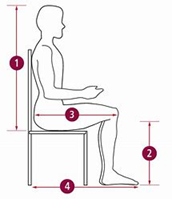 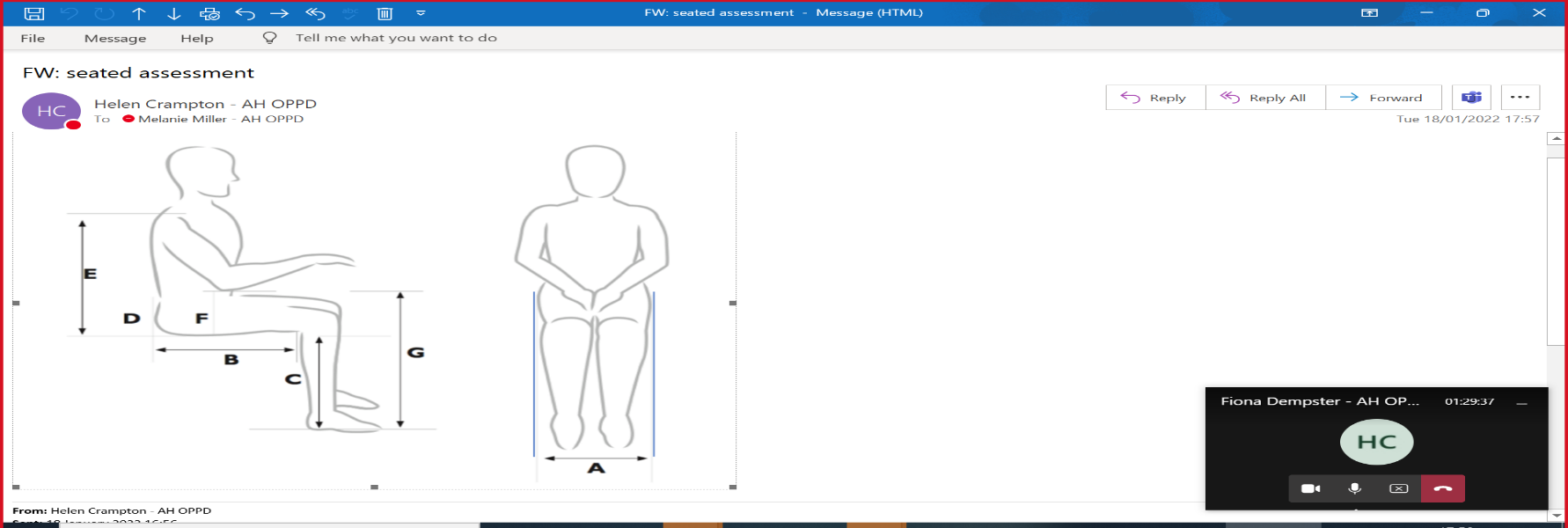 Seated Dimensions:(1)         mm(2)         mm (3)         mm(4)         mm (ensure person has tucked toes underneath them as far back as comfortable)(A)         mm (seated hip width)Narrowest point of staircase width:       mmCalculation to indicate if a stairlift accommodating the person will fit this staircase: (4) + 100mm (for straight track/150mm for curved track rail) =      mm This measurement MUST be less than the narrowest point of the staircase to accommodate knee/foot clearance.TRACKRight / Left side ascendingStraight / CurvedHinged track required at bottom of stairs - poweredOverhang at top / bottom will require a guard-rail fixed to the wall and floorTrack to overrun onto upstairs landing / downstairs hallwayCharging point of stairlift to be top / bottom / continuous / additional parking point required SEATSeated / PerchedFixed seatManual swivel / Powered swivel with manual override facility Swivel lever to be standard / extended lengthLever controls to be on both sidesExtra wide seat of      mmHeight from top of footplate to top of seat to be      mmCONTROLSButton / joystick / paddle Left / right side when seatedARMRESTSFolding arms on both sidesFolding arm on upside and barrier on downside for perch liftFOOTPLATEStandard / extended length required      mm; ensuring adequate support to person feetRaising and lowering linked to seat / armrest (left or right). Powered / ManualSEAT BELTRetractable lap strap / diagonal / Velcro / full harness / special child seat and harness. Details:      Immobiliser fitted to seat beltATTENDANT CONTROLSFitted upstairs and downstairs – height to be confirmed with client Remote control type for both upstairs and downstairsWEIGHT TOLERANCETo be standard / heavy duty. Minimum safe working load of      Kg/StSAFETY Safety key switch to immobilise stairliftWARRANTY5 years total warranty including 24-hour breakdown call out facility and minimum annual serviceMust comply with British standards and regulationsADDITIONALExisting mopstick rail on left / right side ascending to be removed and fill holesWood / UPVC windowsill may cause an obstructionNewel post may cause an obstructionExisting balustrade required blocking in with clear PerspexOpen plan staircase requires construction of balustrade with no more than 100mm between balustrade spindlesRadiator / power socket at top / bottom of stairs to be re-sited to within easy reach of client – to be confirmed with client Bulkhead appears low and may cause an obstructionAudible signal to alert partially sighted clientsDetail other works required      